ŽIVČEVJEŽivčna celica je zelo specializirana celica, pri kateri je močno poudarjena vzdržanost. Po obliki se živčne celice močno razlikujejo, so pa izrazito nepravilnih oblik.Poskeniraj QR kodo in na osnovi besedila poimenuj oštevilčene  dele živčne celice.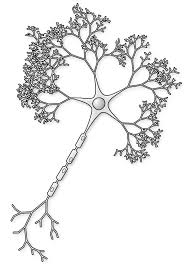 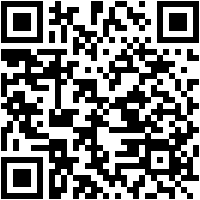 Na osnovi besedila na tej spletni strani ovrednoti naslednje trditve o živčni celici. Če je trditev pravila obkroži črko P, če je trditev napačna, obkroži črko N. Pri napačnih trditvah v zadnji stolpec vnesi še popravek.Animacija https://www.youtube.com/watch?v=7EyhsOewnH4  prikazuje nastanek živčnega imuplza (akcijskega potenciala). S svojimi besedami opiši nastanek  akcijskega potenciala. Pri tem uporabi naslednje besedne zveze: Na+ kanal, Na+, K+ kanal, depolarizcija, repolarizacija, hiperpolarizacija, Na/K  ATP-aza, mirovni membranski potencial.Kakšna je vloga mielinske ovojnice pri učinkovitem prevajanju akcijskega potenicala?3  Signal se z enega nevrona prenese na drugega na mestu, ki ga imenujemo sinapsa. Vsak nevron je s številnimi sinapsami povezan z večjim številom nevronov, v nekaterih primerih pa se signal prenaša od nevrona na mišično ali žlezno celico, ki se na signal odzove s krčenjem oz. izločanjem. Signali, ki prihajajo iz različnih nevronov, se v enem nevronu integrirajo in kot en signal potujejo dalje.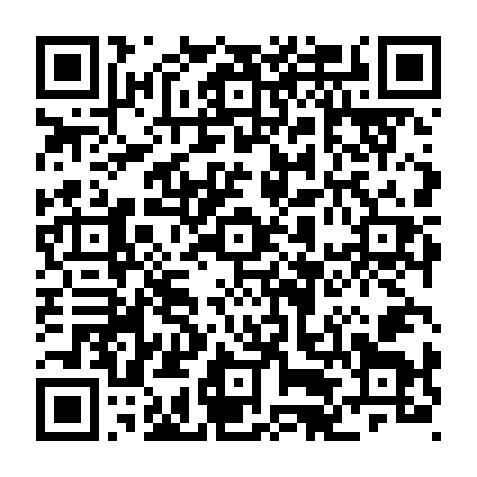 a) Poskeniraj OR kodo.  Na spletni strain si oglej animacijo o delovanju nevrona.Na osnovi informacij, ki so bile predstavljene v animaciji opiši izsek procesa, ki je predstavljen na sliki. Zapiši vsaj 5 povedi. V opisu poimenuj strukture, ki so označene na spodnji sliki.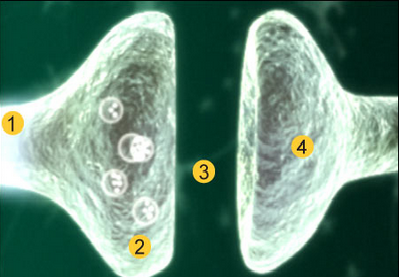 Vir: http://www.bbc.co.uk/schools/gcsebitesize/science/edexcel/responses_to_environment/thenervoussystemrev2.shtml_____________________________________________________________________________________________________________________________________________________________________________________________________________________________________________________________________________________________________________________________________________Kakšen je odgovor živčne celice, ki ima na  receptor dendrita sprejela sporočilno molekulo? 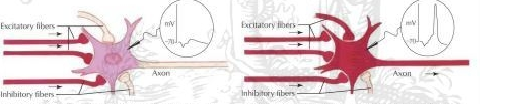 REFLEKSI4  Refleks je nehoten takojšen odgovor na enostaven  dražljaj. Nekateri refleksi vključujejo možganske živce in možgane (npr. ko pomežiknimo, če se nam objekt približa), drugi potekajo neodvisno od možganov in vključujejo le hrbtenjačo (Lenasi in sod.,2013) .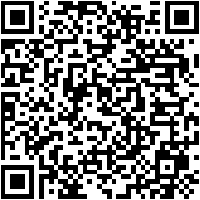 Poskeniraj QR kodo in si oglej animacijo, ki ponazarja refleksni odziv na toploto.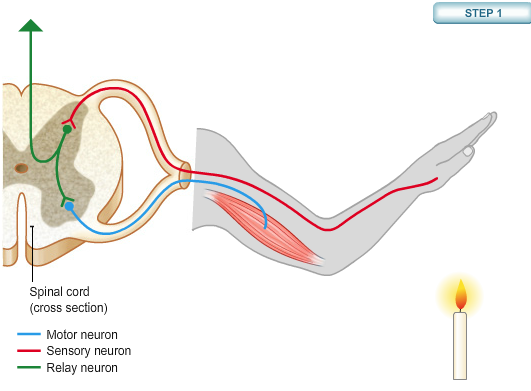 Zapiši vse nevrone, ki so sodelovali pri prenosu signala, da je oseba lahko odmaknila roko.Kako  bi oseba o)dreagirala, če bi se zaradi pretrganja nevrona na mestu  prenos električnega signala ustavil?MERJENJE REAKCIJSKIH ČASOV NA VIDNE DRAŽLJAJE OZ. DRAŽLJAJE DOTIKAReakcijski čas je čas od pojava dražljaja do reakcije organizma na dražljaja. Reakcijski časi se med različnimi ljudmi močno razlikujejo.Pripomočki:ravniloračunaloIzvedba:Testirana oseba sedi na stolu in svojo dominantno roko položi čez rob stola ali mize (s tem preprečimo, da bi testirana oseba padajoče  ravnilo zaustavila tako, da bi spustila roko pod nivo mize). Izvajalec testa stoji ob testirani osebki in v roki drži  ravnilo kot je prikazano na sliki.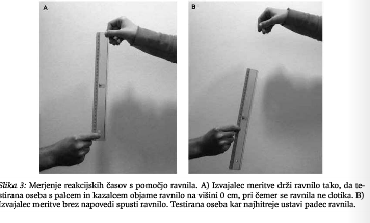 Testirana oseba naj s palcem in kazalcem dominantne rokeobjame ravnilo z obeh strani, vendar se ravnila naj ne dotika. Prsta naj bosta 2 cm narazen na višini 0 cm. Izvajalec testa v naključnem trenutku spusti ravnilo..Testirana oseba naj kar najhitreje ustavi padec ravnila (slika desno).Na ravnilu odčitajte, za kakšno višino (v cm) je ravnilo padlo, preden ga je testirana oseba ujela. Iz izmerjene poti izmerimo čas padanja ravnila in s tem reakcijski čas testirane osebe po enačbi:t= pri čemer je h razdalja v cm, ki jo ravnilo preputuje, preden ga testirana oseba ustavi s prijemom, g je težni pospešek, ki znaša 9,81 m/s2.Pri testirani osebi boste izvedli meritev 10 krat zapored.Rezultate vnašajte v tabelo.Vrednosti povprečnega reakcijskega časa vnesite v tabelo, da boste doma lahko narisali utrezen graf. Za svojo skupino vnesite rezultata v spletno učilnico. Na osnovi zbranih podatkov boste narisali graf za celoten razred.DIKSUSIJAZakaj pride do zakasnitve med dražljajem in odzivom na dražljaj?Kakšne razlike bi predvideli v reakcijskih časih in učenju med dominantno in nedominatno roko? Ali je ta razlika opazna iz podatkov?Kakšen reakcijski bi pričakovali pri osebi, ki je zaužila alkohol? Svojo utemeljitev podprite s podatki, ki jih najdete na spleti.Refleksi so hitri odzivi živčevja na dražljaje, vendar se enih zavedamo, drugih ne. Razložite, zakaj se hitrega odmika roke zaradi vboda bucike zavedamo, medtem ko se širjena in oženja očesne veznice ne.5 Na sliki označi osrednje živčevje ali ______________________ (možgani in hrbtenjača) in obkrajno  živčevje ali __________________________________ (možganski in hrbtenjačni živci).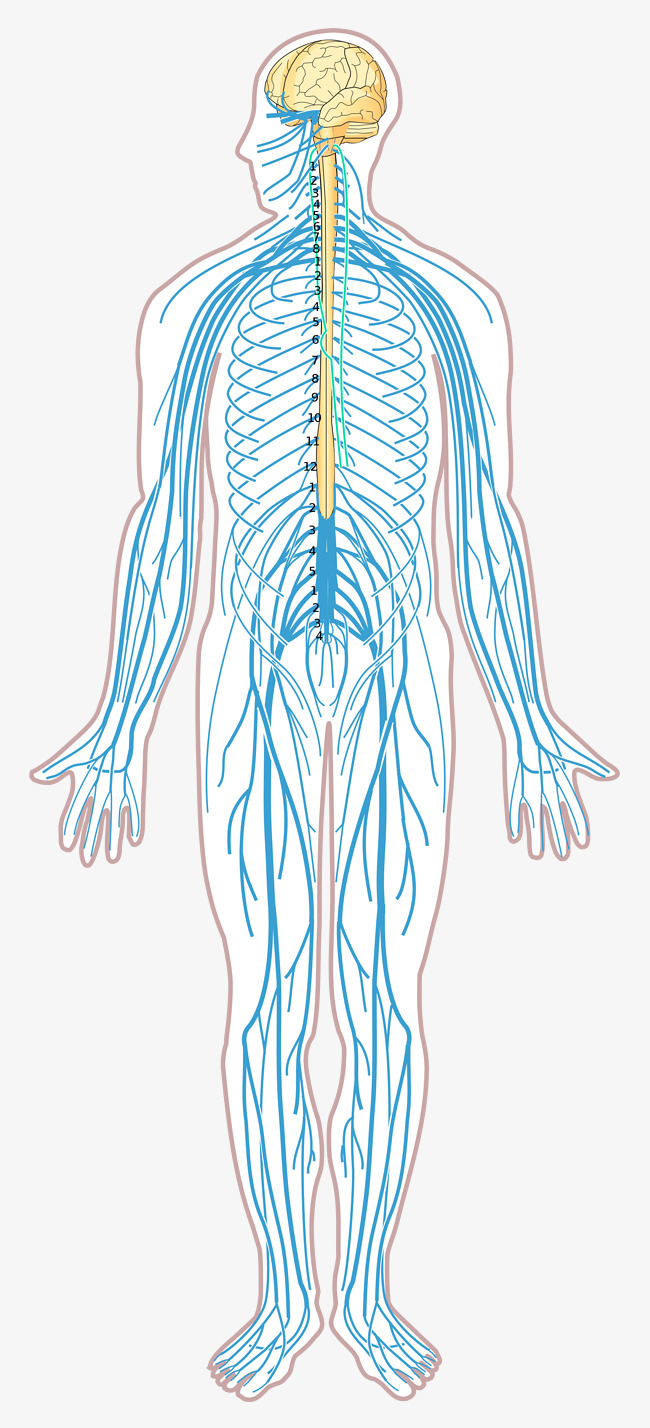 Slika 18: Zgradba živčevja (Pridobljeno: 2. 9. 2018, Vir: https://fr.pngtree.com/freepng/the-structure-of-the-human-nervous-system_3261267.html)Periferiferno živčevje je lahko pod zavestnim nadzorom in takrat ga imenujemo tudi somatsko, če pa je pod nezavestnim nadzorom pa se imenuje ______________________________. V čem se razlikujejo učinki simpatičnega in parasimpatičnega živčevja?Na sliki človeških možganov označi velike možgani, mali možgani, srednji možgani, medmožgani, hipofiza, podaljšana hrbtenjača, prečnik.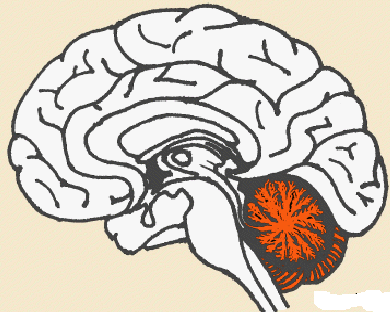 Slika 19: Zgradba možganov (Pridobljeno: 3. 9. 2018, Vir: https://dementialbox.forumfree.it/?t=47564160) 6 Zapletenost vedenja se ujema z zapleteno zgradbo živalskega živčevja.V tabeli so skice zvezdasto somernih in bočno somerne živali. V vsako sliko obriši živčevje in ga na kratko opiši.V čem se razlikuje organizacija živčevja zvezdasto somernih živali v primerjavi z bočno somernimi živalmi?7 Po literaturi in spletu poišči učinke naštetih drog na delovanje živčevja.  TRDITEVP(pravilna)N(napačna)POPRAVEKŽivčne celice so specializirane, kar pomeni, da so prilagojene točno določeni nalogi.PNInformacije od sosedenjih nevronov sprejemajo z aksoni.PNNa aksonu, kjer je cona proženja vsak dražljaj sproži nastanek akcijskega potenciala.PNZa povezavo z ostalimi živčnimi celicami nevroni uporabljajo dendrite in živčne končiče.PNGlia celice niso živčne celice, ampak prevajajo živčne impulze.PNDolžina (cm)Dolžina (cm)Dolžina (cm)Dolžina (cm)Dolžina (cm)Dolžina (cm)Dolžina (cm)Dolžina (cm)Dolžina (cm)Dolžina (cm)PovprečnavrednostiPovprečen reakcijski časMeritev1.2.3.4.5.6.7.8.9.10.Dominantna rokaNedominantna rokaPRIČAKOVANE PREDVIDENE RAZLIKEPodatkiPRIČAKOVANI REAKCIJSKI ČAS PO ZAUŽITJU ALKOHOLAUtemeljitevPredstavnik nevretenčarjevSkupina živali:_______________Skupina živali:____________Skupina živali:__________Skupina živali:________Skupina živali:______________Opis živčevjaDroga Učinek droge na živčevjenikotinherointetrahidrokanabiol (THC)kofein ekstazi